PHP in MySQL z uporabo Bootstrap-aIzdelajte spletno aplikacijo z uporabo PHP skriptnega jezika in MySQL zbirke podatkov. Za oblikovanje uporabite ogrodje Bootstrap. Primer aplikacije lahko najdete tukaj.Vso vsebino oblikujte z bootstrap komponento panel, ki vsebuje dela panel-heading in panel-body. Vsak panel je oblikovan z razredom panel-info.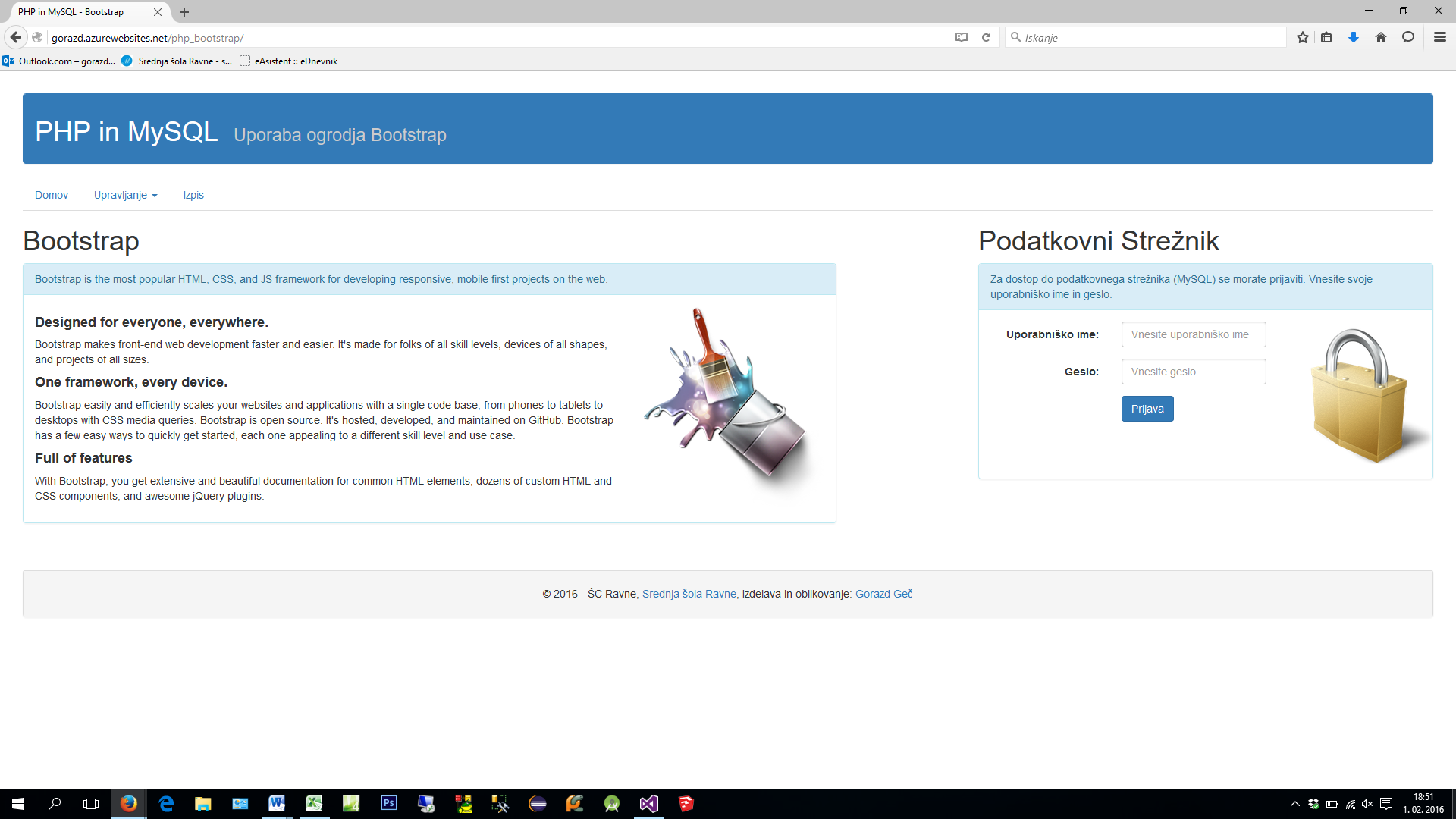 Slika : Začetna stran aplikacijeIzdelajte meni z naslednjimi izbirami: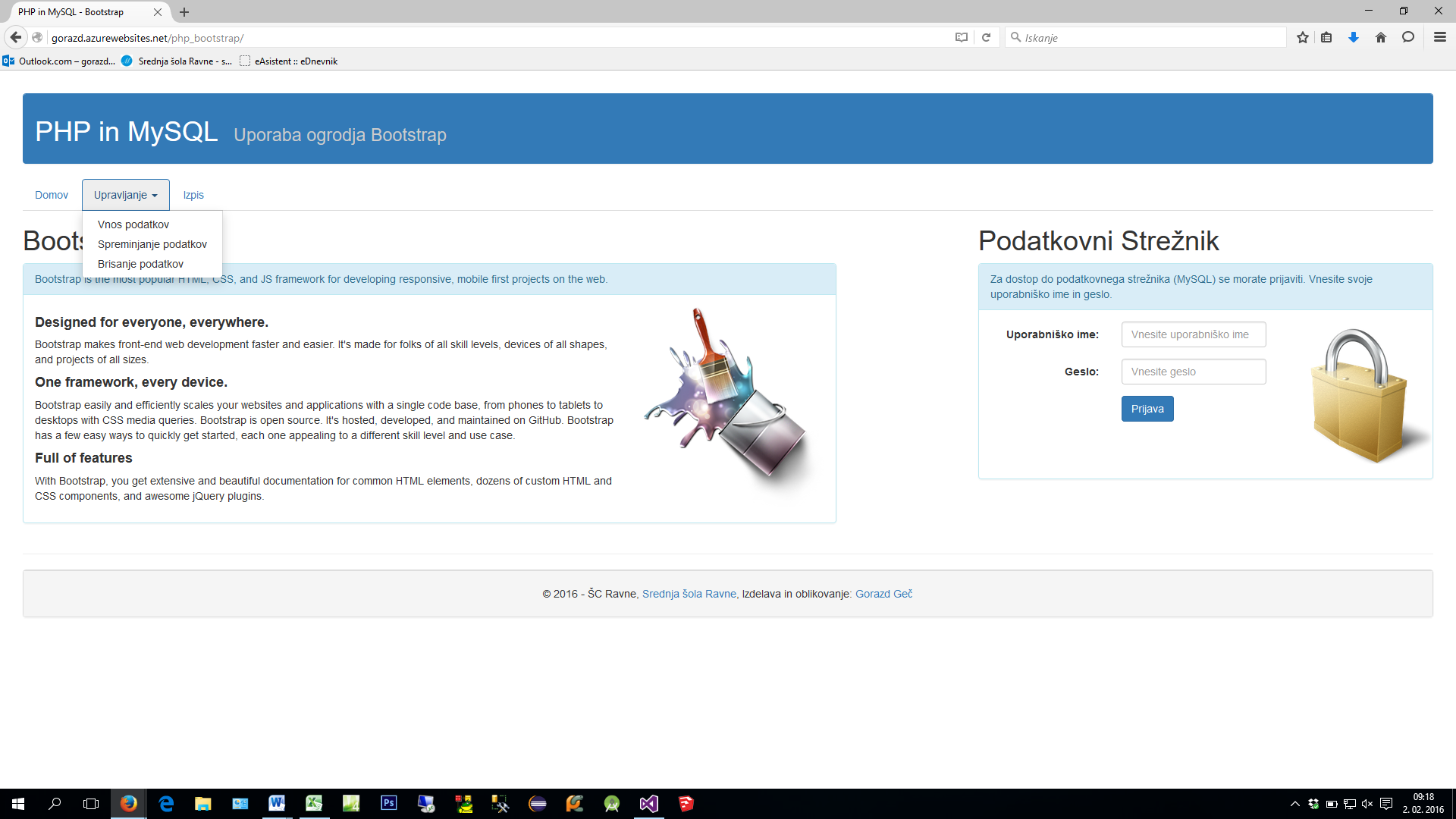 DomovUpravljanje:Vnos podatkovSpreminjanje podatkovBrisanje podatkovIzpisMeni Upravljanje omogoča vnos podatkov ter njihovo spreminjanje (tudi brisanje). Za meni uporabite bootstrap komponento Tabs, ki je del komponente Navs. Več o komponenti lahko najdete tukaj.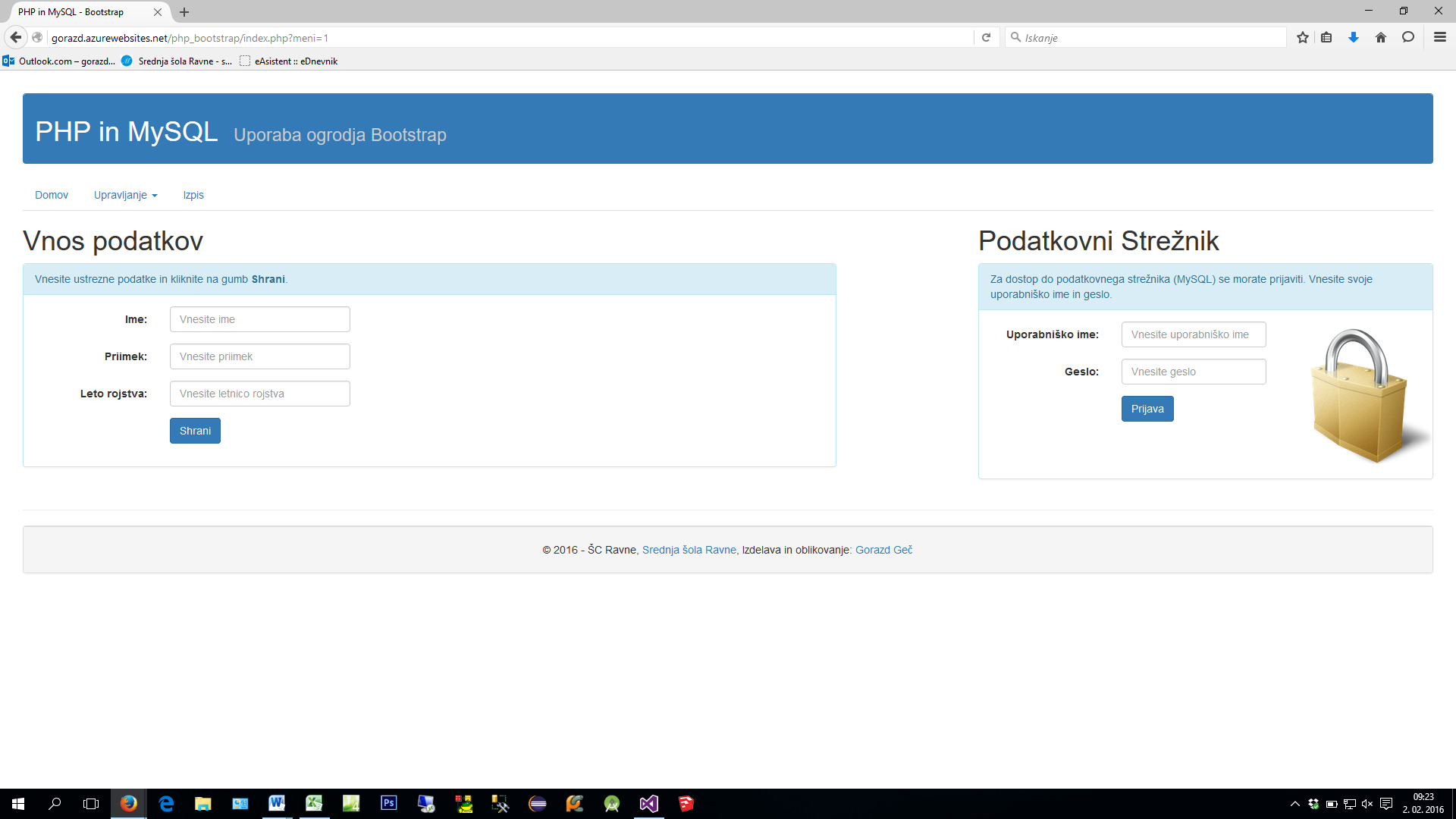 Slika : Vnos podatkov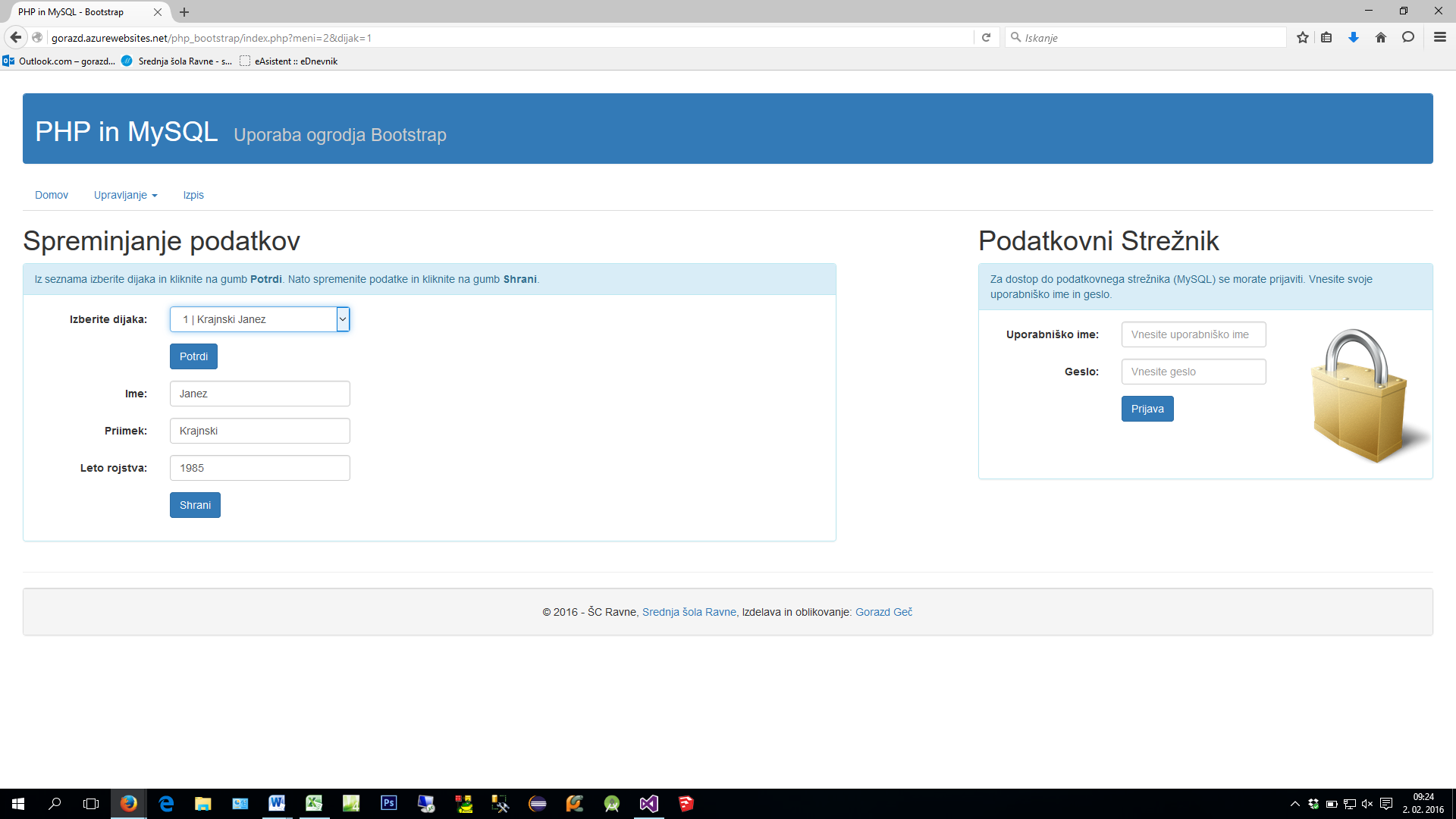 Slika : Spreminjanje podatkov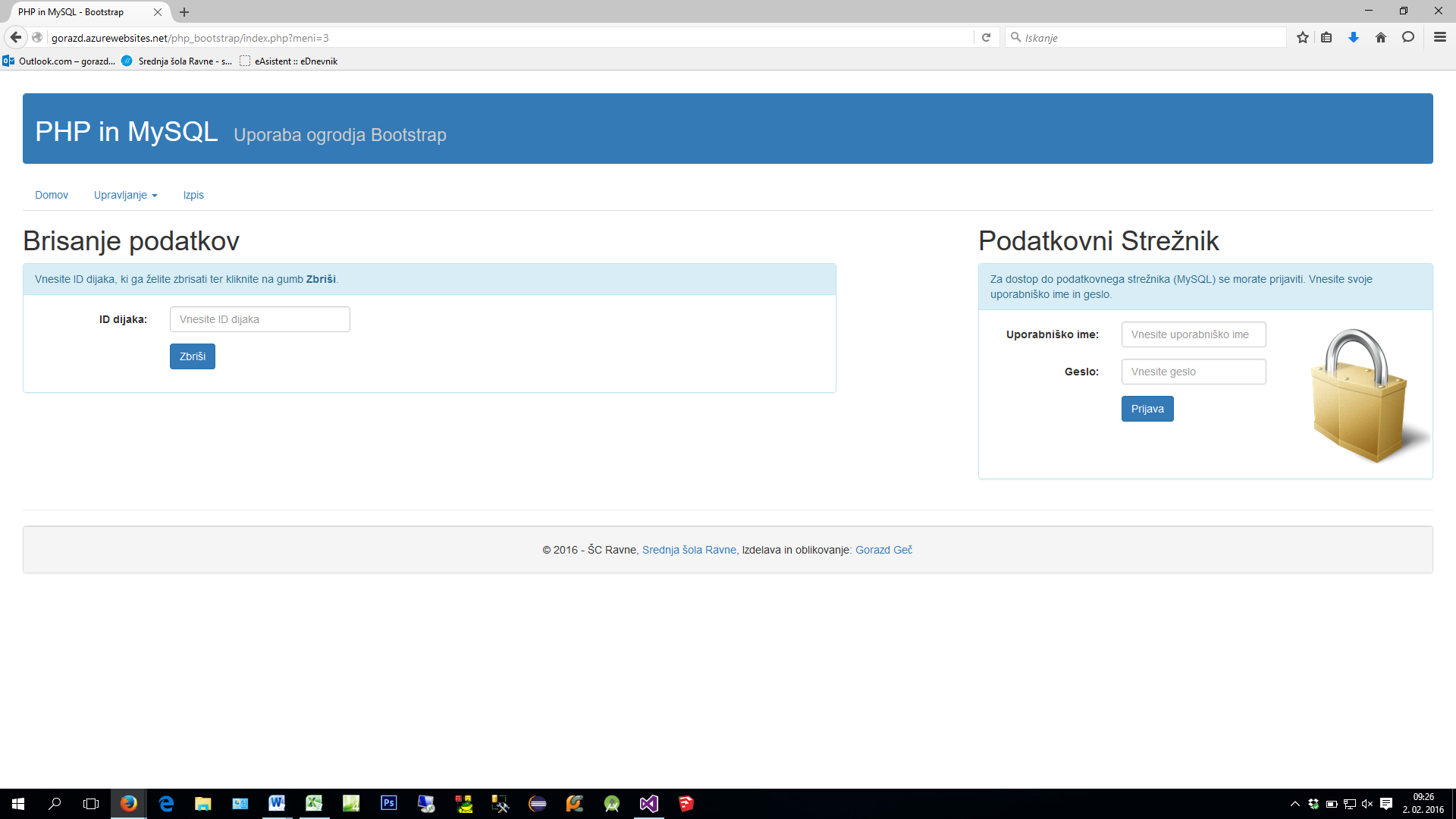 Slika : Brisanje podatkovZa upravljanje s podatki (vnos, spreminjanje in brisanje) uporabimo komponento form-group, ki vsebuje oznako (label, razred control-label) in vnosno polje (input, razred form-control). Primer:<div class="form-group"><label class="control-label col-sm-2" for="ime">Ime:</label>	<div class="col-sm-3">		<input class="form-control" name="ime" placeholder="Vnesite ime" type="text" />	</div></div>V meniju Izpis prikažemo podatke iz tabele dijaki. Tabela vsebuje ID dijaka, Ime, Priimek in Leto rojstva. Za oblikovanje tabele uporabite razrede table, table-bordered in table-hover. Naslovno vrstico tabele posebej oblikujte: style="background-color: #337AB7; color: white".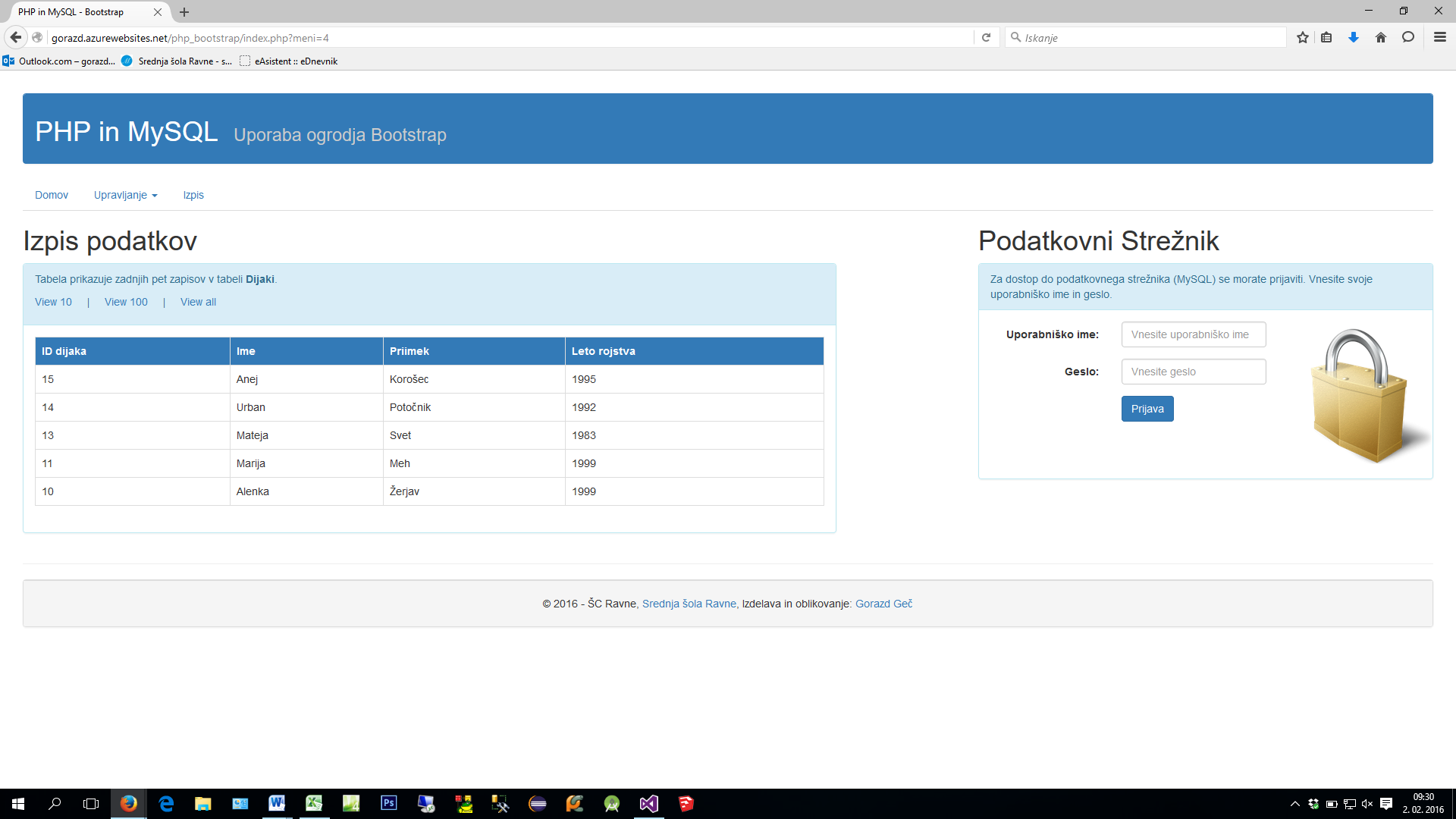 Slika : Izpis podatkovIzdelava menija v PHP-juMeni v PHP-ju izdelamo s pomočjo spremenljivke meni, ki predstavlja izbiro v meniju. Vrednost spremenljivke določimo v URL naslovu povezave (npr. ukaz: <A HREF='index.php?meni=1'>). Prikaz vsebine je odvisen od vrednosti spremenljivke meni, kar izvedemo s pomočjo zanke switch – case:switch ($_GET["meni"]){		default:			{				domov();				break;			}		case 1:			{				//Vnos				vnos($server);				break;			}		case 2:			{				//Spreminjanje podatkov				spremeni($server);				break;			}		case 3:			{				//Brisanje podatkov				brisanje($server);				break;			}		case 4:			{				//Izpis				izpis($server);				break;			}	}Vrednost spremenljivke meni preberemo z ukazom $_GET["meni"].MySQL podatkovna zbirkaPrivzeto ime MySQL strežnika je 193.2.42.18. Za dostop do zbirke podatkov redovalnica uporabimo naslednje podatke: uporabniško ime – remoteuser, geslo – Mavrica2016!. Zbirka podatkov redovalnica vsebuje samo eno tabelo – dijaki. Struktura tabele dijaki: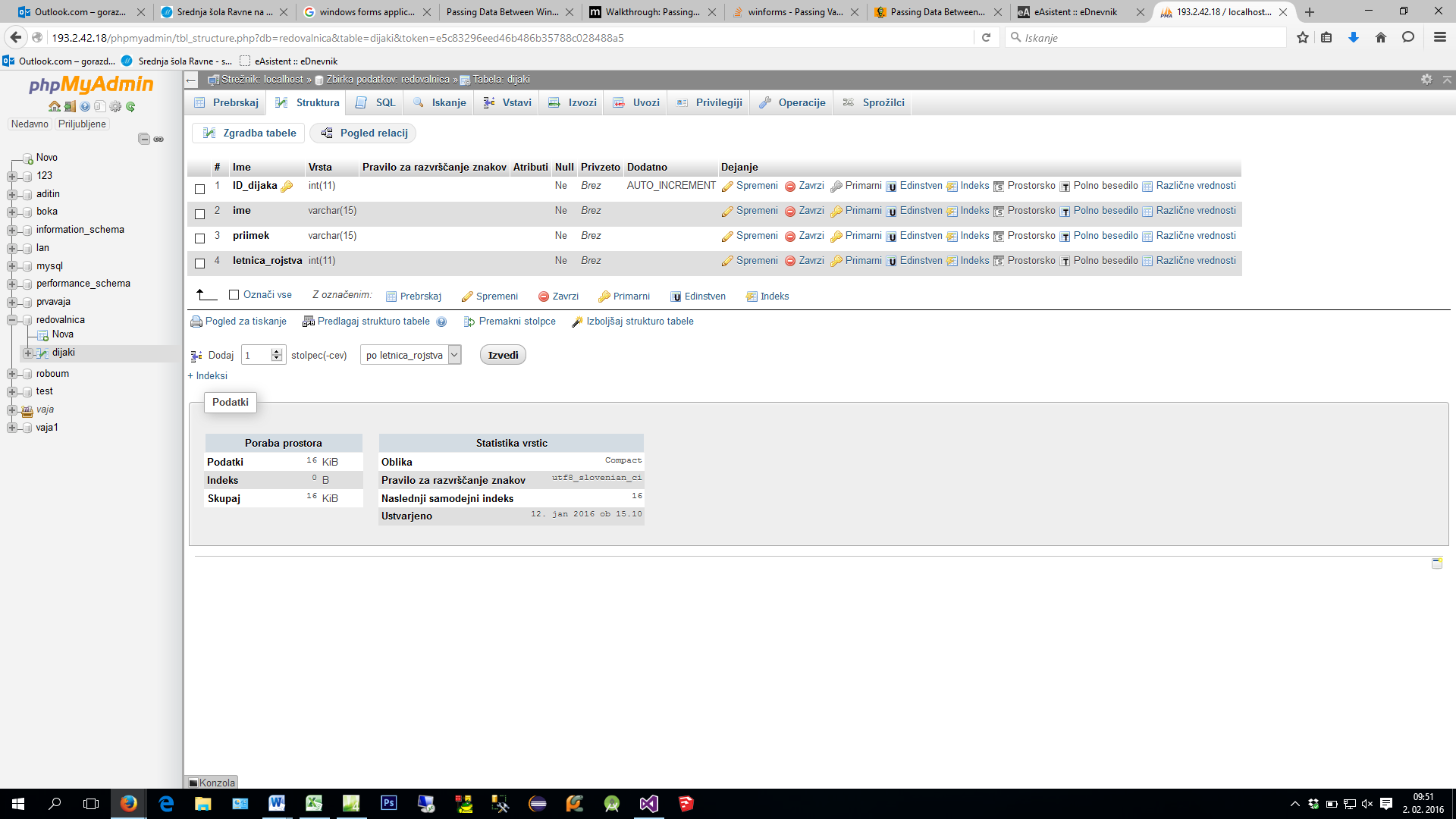 Slika : Struktura tabele dijakiPrijavni obrazecV desnem stolpcu aplikacije izdelajte prijavni obrazec, s katerim se prijavimo za dostop do podatkovnega strežnika. Ta vsebuje uporabniško ime in geslo.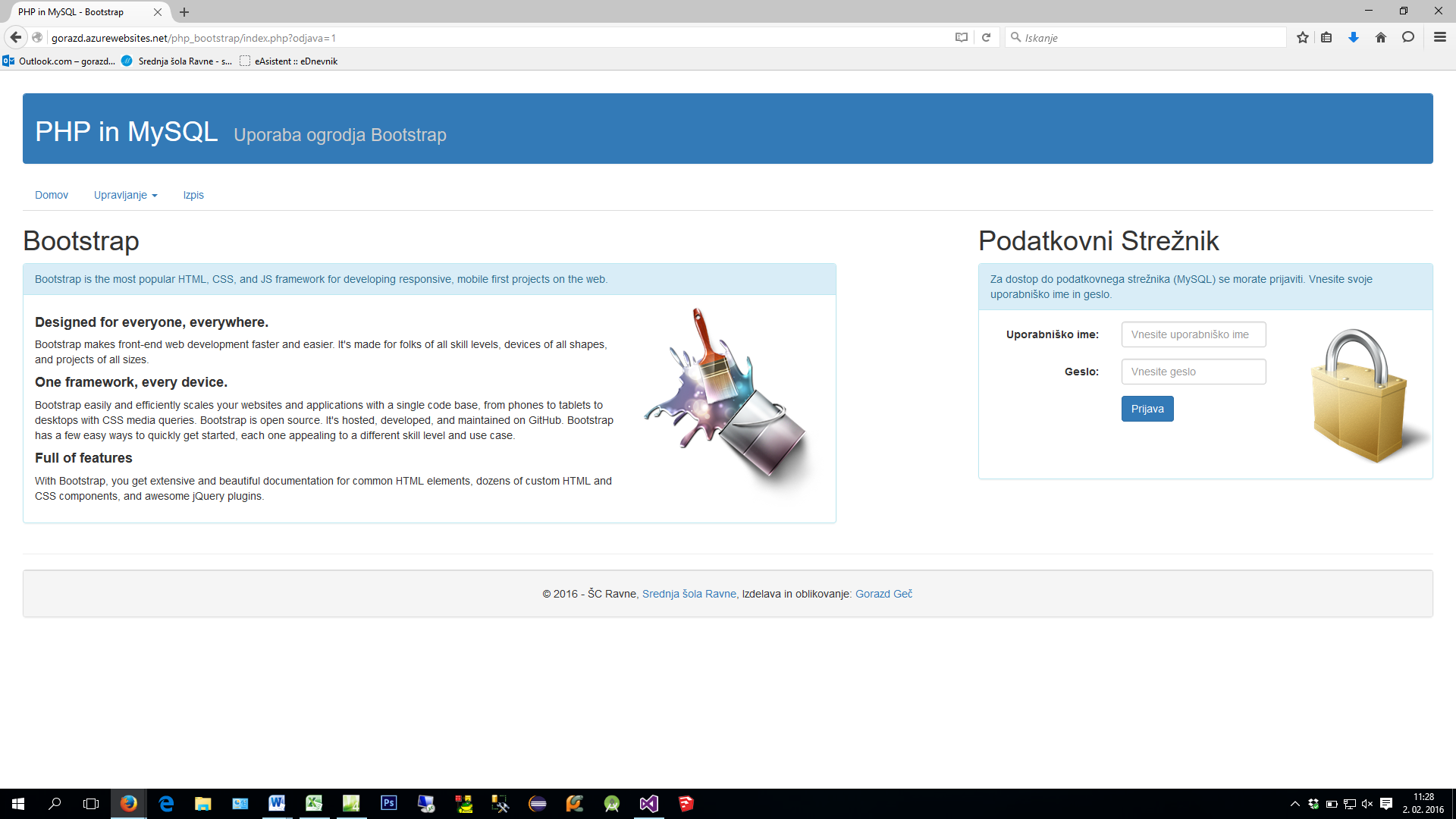 Slika : Prijavni obrazecPo prijavi se prikaže izbira podatkovnega strežnika.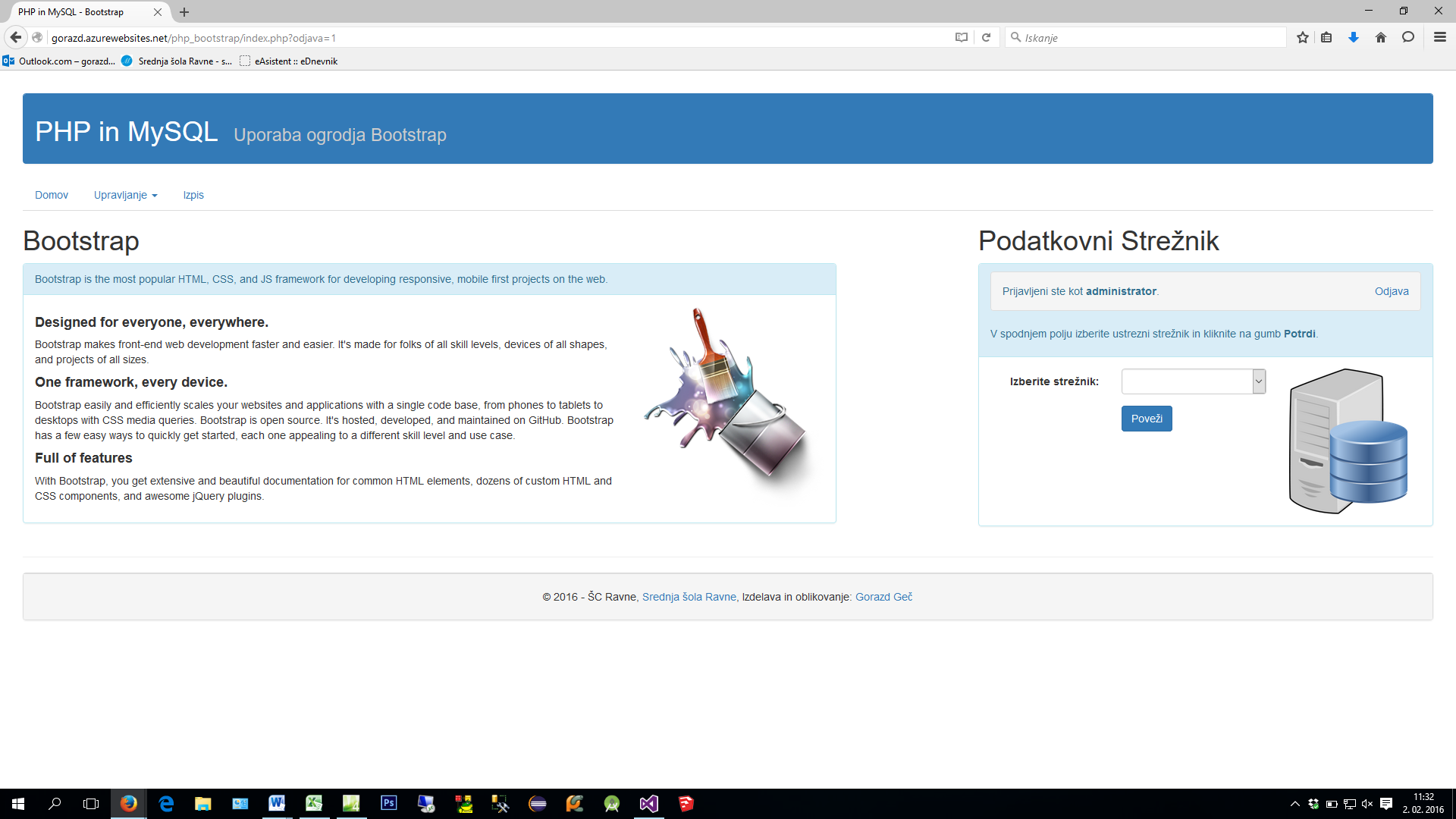 Slika : Izbira podatkovnega strežnikaKo izberemo podatkovni strežnik, se aplikacija poskuša povezati z njim. Uspešnost povezave se prikaže z ustreznim obvestilom in ustrezno sliko.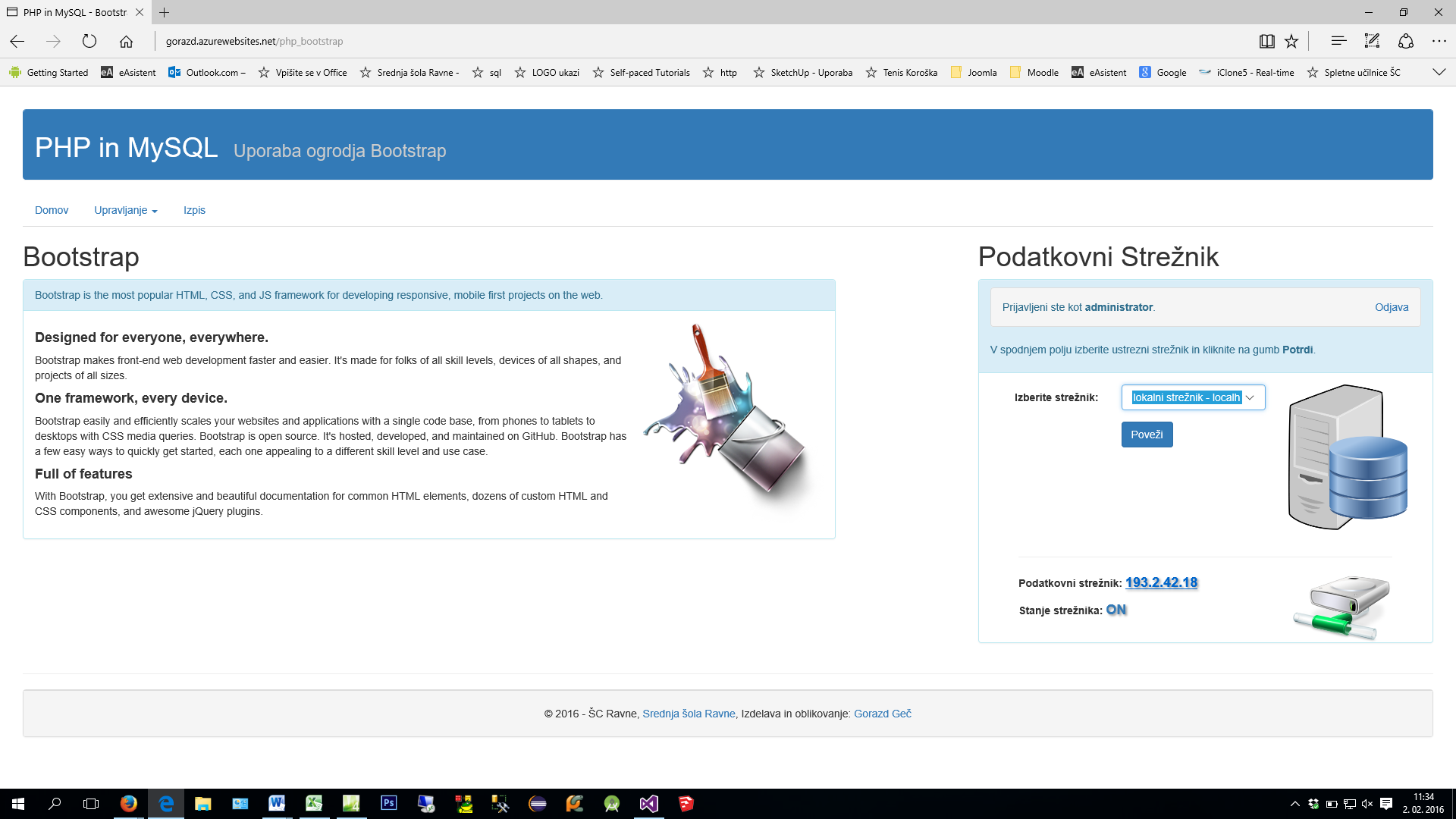 Slika : Stanje podatkovnega strežnika (povezave)Oblikovanje gumbovVsi gumbi v aplikaciji so oblikovani z razredoma btn in btn-primary.